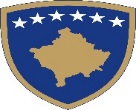 Republika e KosovësRepublika Kosova - Republic of KosovoQeveria - Vlada - GovernmentMinistria e Punës dhe Mirëqenies SocialeMinistarstvo Rada i Socijalne Zastite/Ministry of Labour and Social Welfare          PITANJA I ODGOVORI O JAVNOM POZIVU DATUMA od datuma 10.9.2020 Pitanje: Zdravo, imam pitanja u vezi sa Javnim Pozivom za dodelu granotova od Ministarstvo Rada i Socijalne Zastite  , kako se mogu  podneti zahtev ,i da li mogu i mogu aplicirati kao početnik bez  osnovanom poslovanja (biznisa )?Odgovor: Javni poziv je namenjen Nevladinim Organizacijama i ima za cilj pružanju subvencione podrške i ne odnosi se na   podršku poslovnim grantovima, Za potrebnu dokumentaciju  molimo vas obratite se Priručniku za podnosioce prijava na Javni Poziv. Pitanje: Molimo vas da li možete  nam reci koji su kriterijumi za licenciranje? Odgovor : U okviru Javnog Poziva i Uputstvo za Podnosioce Zahteva, definisani su ciljevi Javnog Poziva, za koji NVO treba da ima licencu od strane MRSZ.Licenciranje je odvojen postupak od Javnog Poziva, stoga  molimo vas, da pažljivo pročitate Javni Poziv i uputstvo u  Priručniku za podnosioce prijava (aplikante) na Javni Poziv.